Name:  ____________________HeLa Cells, where do you stand?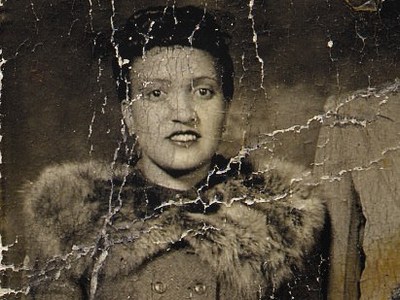 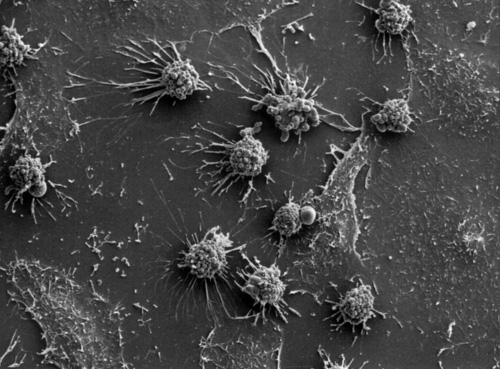 Who do you think “owns” Henrietta’s cells?  (Family, Researchers, the general public) Explain: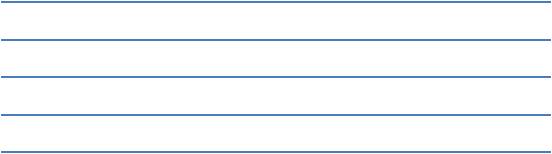 